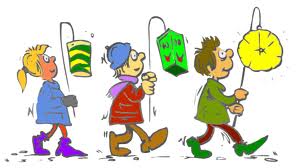 Invitation til lanternefest i ”Mellerup Naturbørnehus”Jubiiii, lanternefest-tid og vi glæder os…. Det vil glæde alle børn og voksne i vores børnehus, at se friskolens børn og deres samt vores egne søskende, forældre og andre relationer til julehygge TORSDAG d. 8/12 kl. 16.00-18.00.Vi varmer op i venneforeningens hyggelige bod med salg af bl.a. varmt og sødt til ganen. Herefter drager vi i samlet flok på en hyggelig rundtur i Mellerup by, med alle vores lanterner tændte og en lille julesang eller to på stemmebåndet. Vi håber på akkompagnement af friske sangstemmer fra efterskolen lige som foregående år.Medbring en lille lyslygte/lanterne hjemmefra, så vi alle kan lyse op og sprede julestemning og glæde, og lade folk udefra få et indblik i, hvor dejligt vi har det, her i vores skønne fællesskab.Tilmelding er nødvendig, pga. venneforeningens indkøb. Formularen ligger på VIGGO. Overskuddet fra salget går, som altid, til et godt formål (friskolen og os selv), og venneforeningen har mobilepay, hvor man har mulighed for at donere lidt ekstra, hvis lysten er der. Vi garanterer glade børn, masser af julestemning og en dejlig eftermiddag. Svarfrist (til og framelding) senest d. 1/12.Varmt tøj og evt. et varmt tæppe anbefales. Vi tilbringer naturligvis eftermiddagen i det fri og glæder os til at se jer til vores tradition, der startede i 2016, som et spædt børnehavetiltag.Øver I jer på de gængse juleklassikere er bunden lagt for den lifligste klang, - det bliver super godt og helt og aldeles hyggeligt.Vi glæder os til at se jer til en dejlig jule-eftermiddag.Kh. Naturbørnehus-folket (både store og små)              									  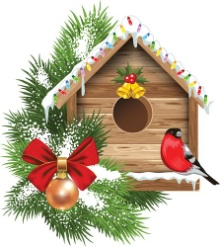 